УТВЕРЖДЁН постановлением коллегии контрольно-счетной палаты Волгоградской областиот 27 июня 2017 года № 15/1ОТЧЕТо результатах экспертно-аналитического мероприятия «Анализ и оценка расходов на финансирование и материально-техническое обеспечение деятельности мировых судей в 2012-2017 годах(параллельное со Счетной палатой Российской Федерации)»Основание для проведения мероприятия: п. 4.1.1 плана работы контрольно-счетной палаты Волгоградской области, утвержденного постановлением коллегии контрольно-счётной палаты Волгоградской области от 19.12.2017 № 20/2 (ред. от 12.01.2018), Решение о проведении Счётной палатой Российской Федерации и контрольно-счётной палатой Волгоградской области параллельного экспертно-аналитического мероприятия от 21.02.2018.Цели мероприятия:-анализ и оценка соблюдения объектами экспертно-аналитического мероприятия требований нормативных правовых и ведомственных актов, а также иных правовых и организационно-распорядительных документов в процессе финансирования и расходования бюджетных средств на обеспечение деятельности мировых судей, включая оценку их обоснованности и нормативных затрат;-анализ соблюдения порядка пользования и распоряжения имуществом, предназначенным для осуществления деятельности мировыми судьями;-анализ и оценка ресурсного обеспечения за счет средств бюджета Волгоградской области деятельности мировых судей в Волгоградской области.Исследуемый период: 2012 - 2017 годы.Срок проведения мероприятия: с 13.02.2018 по 01.06.2018.Объекты мероприятия: комитет юстиции Волгоградской области (далее – Комитет).Перечень оформленных актов (справок): акт внешней проверки бюджетной отчётности и отдельных вопросов исполнения областного бюджета за 2017 год главным администратором средств областного бюджета – Комитетом (далее – внешняя проверка Комитета за 2017 год).При анализе использована информация об обеспечении деятельности мировых судей Волгоградской области за 2012-2017 годы, предоставленная Комитетом. Характеристика объекта мероприятия.Положениями п. 3 ст. 10 Федерального закона от 17.12.1998 № 188-ФЗ «О мировых судьях в Российской Федерации» (далее – Закон № 188-ФЗ) предусмотрено, что материально-техническое обеспечение деятельности мировых судей осуществляют органы исполнительной власти субъекта РФ в порядке, установленном законом субъекта РФ. С 18.07.2018 вступает в действие новая редакция указанной статьи, предусматривающая введение понятия «организационного обеспечения деятельности мировых судей» под которым понимаются мероприятия кадрового, финансового, материально-технического, информационного и иного характера, направленные на создание условий для полного и независимого осуществления правосудия. Также закрепляются некоторые вопросы материально-технического обеспечения деятельности мировых судей и оплаты труда работников аппарата мировых судей в процессе исполнения бюджета субъекта РФ.В соответствии со ст. 11 Закона Волгоградской области от 18.08.1999 № 297-ОД «О мировых судьях в Волгоградской области» (далее – Закон № 297-ОД) Комитет является органом исполнительной власти Волгоградской области, осуществляющим организационное обеспечение деятельности мировых судей в Волгоградской области. Согласно Закону Волгоградской области от 15.03.2012 № 22-ОД «О системе органов исполнительной власти Волгоградской области» Комитет входит в систему органов исполнительной власти Волгоградской области. До 01.03.2017 Комитет именовался комитетом по обеспечению деятельности мировых судей Волгоградской области и помимо полномочий по организационному обеспечению деятельности мировых судей, осуществлял полномочия по обеспечению составления списков кандидатов в присяжные заседатели федеральных судов общей юрисдикции и организации обеспечения граждан бесплатной юридической помощью. С 01.03.2017 Комитет также наделён полномочиями по организации деятельности по государственной регистрации актов гражданского состояния и ведению регистра муниципальных нормативных правовых актов Волгоградской области, в связи с чем структура Комитета дополнена двумя соответствующими подразделениями.Результаты экспертно-аналитического мероприятия.Система мировой юстиции Волгоградской области Согласно положениям пунктов 1-4 ст. 4 Закона № 188-ФЗ деятельность мировых судей осуществляется в пределах судебного района на судебных участках, общее число мировых судей и количество судебных участков субъекта РФ определяются федеральным законом, судебные участки и должности мировых судей создаются и упраздняются законами субъектов РФ с учётом численности населения на одном участке от 15 до 23 тысяч человек. В административно-территориальных образованиях с численностью населения менее 15 тысяч человек создается один судебный участок. Федеральным законом от 29.12.1999 № 218-ФЗ «Об общем числе мировых судей и количестве судебных участков в субъектах Российской Федерации» в Волгоградской области определено 145 мировых судей и соответствующее ему количество судебных участков. В период 2012-2017 годов количество мировых судей и соответственно судебных участков не менялось.В Волгоградской области деятельность мировых судей осуществляется в пределах 42 судебных районов на 145 судебных участках. Количество судебных участков в районе колеблется от 1 участка в тринадцати районах до 15 участков в Волжском судебном районе.												ед.Подробная информация о численности населения на одном участке в течении 2012 – 2017 годов представлена в приложении № 1, а информация о пограничных и среднем значениях - в таблице.В исследуемом периоде в среднем по Волгоградской области показатель численности населения на судебный участок сократился с 17,8 до 17,5 тыс. чел на один судебный участок.Информация о численности населения на 1 судебный участок в 2017 году представлена диаграммой.По судебным районам показатель 2017 года колеблется в пределах от 11,8 тыс. чел в Серафимовичском и Центральном судебных районах до 25,8 тыс. чел. в Быковском судебном районе. В Серафимовичском, Центральном, Котельниковском, Палласовском, Дубовском и Николаевском судебных районах, включающих несколько судебных участков (в Нехаевском и Даниловском районах по одному судебному участку), показатель численности населения на один участок меньше минимальной границы, установленной п. 4 ст. 4 Закона № 188-ФЗ (15 тыс. чел.), - 11,8-14,9 тыс. человек. В Советском и Быковском районах показатель численности населения на судебный участок превышает верхнюю границу, установленную п. 4 ст. 4 Закона № 188-ФЗ (23 тыс. чел.), - 23,6 и 25,8 тыс. человек соответственно.При этом необходимо отметить, что привести показатель численности населения на один участок в строгое соответствие с Законом № 188-ФЗ (15-23 тыс. чел.) путём увеличения (уменьшения) количества участков в судебном районе в отдельных случаях не представляется возможным - в Быковском, Дубовском, Николаевском и Серафимовичском судебных районах показатель будет отклоняться от пороговых значений в противоположном направлении (см. таблицу).											тыс. чел.Представленные данные свидетельствуют о возможной необходимости усовершенствования Закона № 188-ФЗ путем наделения субъектов РФ правом создания судебных участков с отклонением от пороговых значений численности населения исходя, например, из показателей нагрузки (количества дел) на мировых судей.По отношению к критерию создания судебных участков, установленному п. 4 ст. 4 Закона № 188-ФЗ (только из расчета численности населения), положения п. 4 ст. 4 Закона № 297-ОД содержат расширенный перечень таких критериев - судебные участки должны создаваться с учётом численности населения и с учётом количества рассматриваемых дел.Согласно п. 6 ст. 4 Закона № 188-ФЗ председатель районного суда в целях обеспечения равномерности нагрузки на мировых судей в случае, если нагрузка на мирового судью превышает среднюю нагрузку на мирового судью по судебному району, вправе мотивированным распоряжением передать часть дел и заявлений, поступивших к мировому судье одного судебного участка, мировому судье другого судебного участка того же судебного района.Исходя из приведённой нормы, исследование вопросов нагрузки на мировых судей осуществлено в разрезе судебных районов с усреднением нагрузки на один участок в одном судебном районе.В 2012-2017 годах мировыми судьями Волгоградской области окончено 1 915,6 тыс. дел. Информация о количестве оконченных дел в разрезе лет и видов судопроизводства представлена диаграммой.С 2012 года по 2017 год количество оконченных дел возросло почти в 1,5 раза – с 285,7 до 426,2 тыс. дел. В среднем по Волгоградской области на один судебный участок приходится 13,2 тыс. дел, оконченных в 2012-2017 годах. Наибольшее значение показателя в Центральном судебном районе – 24,5 тыс. оконченных дел на участок, или в 1,9 раза больше, чем средний показатель по области. Наименьший показатель - в Котельниковском судебном районе – 6,0 тыс. оконченных дел, или более чем в 2,2 раза меньше среднего показателя по области. Таким образом, в шестилетнем периоде разница в нагрузке на мировых судей достигает 4,1 раза.Подробная информация о количестве дел, оконченных мировыми судьями в 2012-2017 годах, и количестве дел, приходящихся в среднем на один участок в разрезе судебных районов представлена в Приложении № 2.Средний по области показатель количества оконченных дел на один судебный участок в год увеличился в исследуемом периоде с 1970 до 2939 дел, или в 1,5 раза. Динамика среднегодовой нагрузки на один судебный участок в разрезе судебных районов представлена диаграммой.В 2012 году наибольший показатель в Центральном судебном районе – 5 698 дел, наименьший - 795 дел в Серафимовичском судебном районе, т.е. отличается в 7,1 раза.В 2017 году нагрузка на один судебный участок колеблется от 1036 дел в Нехаевском судебном районе до 5 845 дел в Дзержинском судебном районе, т.е. отличается в 5,6 раза.При этом за шестилетний период в Дзержинском судебном районе наблюдается значительный рост нагрузки на один участок с 2 405 до 5 845 дел, или в 2,4 раза. В Советском судебном районе нагрузка увеличилась с 2 044 до 4 878 дел, или 2,4 раза за 2017 год.В целом в период 2012-2017 годов на фоне роста общей нагрузки на мировых судей наблюдается увеличение диапазона дифференциации этой нагрузки. Если в 2012 году нагрузка на подавляющее число участков находилась в границах 795-2445 дел (разница 3,1 раза), то в 2017 году диапазон, включающий большую часть участков, расширился - 1036-3566 дел (разница 3,4 раза). Количество участков, нагрузка на которых значительно превышает среднеобластной показатель, выросло с 8 (Центральный и Быковский районы) до 22 (Дзержинский, Советский, Центральный и Быковский районы).Согласно отчётным данным Комитета среднемесячная нагрузка на мировых судей в 2017 году (по методике Судебного департамента при Верховном Суде Российской Федерации) имеет ещё большую дифференциацию - от 100,8 дел (судебный участок № 37 в Нехаевском судебном районе) до 713,8 дел (судебный участок № 137 в Дзержинском судебном районе), т.е. отличается в 7,1 раза. Чрезмерно высокая нагрузка на мирового судью может негативно сказываться на качестве судопроизводства.Критерии нагрузки, призванные реализовать норму п. 4 ст. 4 Закона № 297-ОД о создании судебных участков с учётом количества рассматриваемых дел, не установлены и фактически в Волгоградской области не применяются. Исключением может являться Центральный судебный район, в котором очень высокая нагрузка несколько снижена за счет большего количества участков, чем полагается по критерию количества населения на участок -7 участков против 5 полагающихся при нагрузке в 2017 году 4 367 дел на участок при средней нагрузке по области 2 939 дел.Волгоградской областью в 2005-2013 годах предпринимались попытки уменьшения нагрузки на мировых судей путем увеличения их количества. Волгоградская областная Дума вносила в Государственную Думу ФС РФ законопроекты «О внесении изменения в статью 1 Федерального закона «Об общем числе мировых судей и количестве судебных участков в субъектах Российской Федерации». Законопроектом от 14.04.2005 № 161548-4 предлагалось увеличение количества мировых судей со 120 до 176. Принят закон, утверждающий 145 судей. Законопроектом от 06.10.2012 № 146723-6 предлагалось увеличение количества мировых судей со 145 до 160. Законопроект отклонён. Законопроектом от 26.12.2013 № 418081-6 предлагалось увеличение количества мировых судей со 145 до 150. Законопроект отклонён.Ответственный комитет Государственной Думы ФС РФ в своём заключении на законопроекты рекомендовал отклонить два последних законопроекта, так как число мировых судей и количество судебных участков в Волгоградской области является достаточным и соответствует нормам Федерального закона. «Недостаточное количество судебных участков в одном административно-территориальном образовании (Быковский район) может быть вполне компенсировано наличием избыточной численности мировых судей в 5 из них (Котельниковский район, Михайловский район, Палласовский район, Среднеахтубинский район и город Волгоград). При этом следует отметить, что необходимость увеличения числа мировых судей на 5 единиц, исходя из представленных статистических данных, вполне может быть, к примеру, осуществлена за счет перераспределения сверхнормативного числа мировых судей в вышеуказанных районах».Таким образом, сокращение нагрузки на участках с наибольшим её уровнем возможно только путём перераспределения количества мировых судей между судебными районами.С учётом необходимости соблюдения критерия численности населения возможен следующий вариант перераспределения численности мировых судей:-уменьшение на 1 единицу в Камышинском, Котельниковском, Палласовском, Серафимовичском, Среднеахтубинском, Урюпинском, Кировском, Красноармейском и Тракторозаводском районах;-увеличение на 2 единицы в Советском и Центральном районах и на 5 единиц в Дзержинском районе.Наглядная информация о нагрузке при указанном перераспределении представлена диаграммами и таблицей.В случае существования предлагаемого варианта распределения численности мировых судей в течение 2012-2017 годов чрезмерных всплесков нагрузки не наблюдается, но существенно сужается диапазон колебания показателей нагрузки.Численность населения на один участок в районах с уменьшенным количеством мировых судей остаётся в пределах установленного критерия (15-23 тыс. чел.), за исключением Серафимовичского района с показателем, незначительно превышающим максимальную границу, – 23,6 тыс. человек. При этом показатель нагрузки в этом районе остаётся меньше среднего по области - 2838 против 2939 оконченных дел на участок.Показатель численности населения в Дзержинском районе снижается ниже минимальной границы – до 13,2 тыс. чел., в Центральном районе – становится ещё более низким – 9,2 тыс. человек. Однако показатели нагрузки в этих районах остаются существенно выше среднеобластного значения.В целом при перераспределении количества мировых судей нагрузка на судебные участки г. Волгограда снижается и перераспределяется, остаётся выше среднеобластного показателя, но сокращается амплитуда её колебаний: факт 2017 года – 2709 – 5845 дел (2,2 раза), оценка - 3045 – 4384 дел (1,4 раза). Во всех остальных судебных районах с уменьшенным количеством мировых судей нагрузка возрастает, но остаётся ниже среднеобластного значения.Сравнительная характеристика показателей деятельности и обеспечения мировых судей Волгоградской области и отдельных регионов РоссииСравнительный анализ произведен по субъектам РФ, наиболее часто сравниваемым с Волгоградской областью (Ростовская область и Краснодарский край) и сопоставимых с ней по численности населения (Воронежская, Саратовская области и Ставропольский край).Источниками информации выступали справочная информационная система Консультант Плюс, официальные сайты Управлений Судебных департаментов соответствующих регионов, Росстата РФ (http://www.gks.ru) и Федерального Казначейства России (http://www.roskazna.ru).Краткая характеристика системы мировой юстиции выбранных субъектов РФ представлена в таблице.Обобщенные результаты анализа проиллюстрированы с помощью диаграмм.В среднем по исследуемым регионам значение показателя численности населения на один судебный участок составляет 19 тыс. человек. Волгоградская область характеризуется наименьшим значением показателя - 17 484 чел., с разницей от наибольшего значения (Краснодарский край – 20 633 чел.) на 3 149 чел., или на 15,3 процента.Информация о количестве рассмотренных дел в 2012-2017 годах, приходящихся в среднем на один участок в год, представлена без учета показателей Краснодарского края в связи с их отсутствием в открытых источниках данных.Динамика нагрузки на один судебный участок в год в рассматриваемом периоде имеет общую тенденцию параллельного роста. В целом Волгоградская область уступает лишь Саратовской области. Максимальный разрыв по нагрузке на один судебный участок в 2017 году отмечен между показателями Саратовской и Воронежской областями на 1 065 дел, или в 1,5 раза.В целях сопоставления расходов регионов на обеспечение деятельности мировых судей выбраны расходы по подразделу 0105 «Судебная система» без учета межбюджетных трансфертов на осуществление государственных полномочий по составлению (изменению) списков кандидатов в присяжные заседатели федеральных судов общей юрисдикции в РФ.Необходимо отметить, что при рассмотрении результатов исследования следует учитывать различия в подходах к организационной структуре системы обеспечения деятельности мировых судей в регионах, которые могут влиять на корректность сопоставления. Так, например, в Воронежской области материально-техническое обеспечение деятельности мировых судей и содержание аппаратов мировых судей осуществляет Управление делами Воронежской области, расходы на содержание которого отражены по подразделу 0104 «Функционирование Правительства РФ, высших исполнительных органов государственной власти субъектов РФ, местных администраций». По этой причине Воронежская область исключена из сопоставления.В Саратовской области в подведомственности органа власти, осуществляющего обеспечение деятельности мировых судей, для выполнения соответствующих функций образовано государственное казенное учреждение «Центр обслуживания судебных участков мировых судей Саратовской области» численностью 168 человек.В Краснодарском крае до 2017 года организационное, кадровое и материально-техническое обеспечение деятельности мировых судей осуществлялось администрацией Краснодарского края через управление Судебного департамента. Специальный уполномоченный орган исполнительной власти Краснодарского края образован и приступил к осуществлению полномочий к середине 2017 года. Это привело к росту расходов с 383,3 млн. руб. в 2016 году до 461,3 млн. руб. в 2017 году, или на 20,3 процента. Утверждённые ассигнования по подразделу 0105 «Судебная система» в бюджете Краснодарского края на 2018 год выросли до 533,5 млн. рублей.В Волгоградской области обеспечение Комитета и мировых судей некоторыми видами услуг осуществляется централизовано иными органами власти или специализированными государственными учреждениями с отражением расходов по иным подразделам бюджетной классификации расходов бюджетов. К таким расходам относятся расходы по оплате услуг по транспортному обеспечению, арендной плате за пользование помещением, в котором размещён аппарат Комитета, материально-техническому обеспечению Комитета, телефонной связи, сопровождению справочно-правовой системы «Консультант Плюс», доступу к сети «Интернет». В 2012-2017 годах совокупный объём таких расходов колебался в пределах от 3,4 до 14,5 млн. руб. и учтён при сопоставлении.Как упоминалось выше, в Волгоградской области помимо решения задач по обеспечению деятельности мировых судей Комитет с 2017 года наделен полномочиями по организации государственной регистрации актов гражданского состояния и ведению регистра муниципальных правовых актов Волгоградской области. В 2017 году расходы на оплату труда с начислениями двух соответствующих структурных подразделений оценочно составили 15,5 млн. руб. и при сопоставлении исключены.Также необходимо учитывать, что в 2017 году у Комитета по рассматриваемому направлению существенно выросла кредиторская задолженность, которая за год увеличилась в 4,3 раза и на конец года составила 28,8 млн. рублей.В 2017 году по всем выбранным субъектам РФ, за исключением Волгоградской области, отмечается рост расходов на обеспечение деятельности мировых судей по сравнению с 2015 годом.В Волгоградской области указанные расходы в 2017 году снизились по сравнению с показателем 2016 года с 336,8 млн. руб. до 322,0 млн. руб., или на 4,4 процента. По сравнению с 2015 годом наблюдается снижение расходов как на оплату труда с начислениями - с 235,5 до 228,3 млн. руб., или на 3,1%, так и на закупку товаров, работ и услуг – с 99,2 до 92,4 млн. руб., или на 6,8 процента. Информация о структуре расходов регионов в 2017 году по направлениям и расходах в расчете на один судебный участок представлена следующими диаграммами.Волгоградская область характеризуется наименьшими расходами по виду «Закупка товаров, работ и услуг…» как в абсолютной величине, так и в относительной (за исключением Ставропольского края) – 92,4 млн. руб./28,7% (повторно обращаем внимание на значительный рост кредиторской задолженности Комитета в 2017 году). Незначительным исключением выступает Ставропольский край, где расходы на закупку товаров, работ и услуг занимают 28,5% в структуре расходов.В расчете на один судебный участок в Волгоградской области приходится наименьший объем расходов на закупку товаров, работ и услуг (545,3 тыс. руб.). Расходы на оплату труда в расчете на один участок в Волгоградской области сопоставимы с расходами Саратовской области и ниже показателя Ставропольского края на 15,1 процента. Существенно меньшие расходы на оплату труда на один участок в Ростовской области и Краснодарском крае обусловлены, вероятно, значительно большим количеством участков с соответствующим распределением доли расходов, приходящейся на оплату труда аппарата управления уполномоченного органа власти, а также особенностями ситуации в Краснодарском крае, описанной выше.Организационное обеспечениедеятельности мировых судей Волгоградской областиКак указано выше, под организационным обеспечением деятельности мировых судей понимаются мероприятия кадрового, финансового, материально-технического, информационного и иного характера, направленные на создание условий для полного и независимого осуществления правосудия.Кадровое обеспечение деятельности мировых судей Согласно ст. 9 Закона № 188-ФЗ работу мирового судьи обеспечивает его аппарат. Структура и штатное расписание аппарата мирового судьи устанавливаются в порядке, предусмотренном законом субъекта РФ. Работники аппарата мирового судьи являются государственными служащими соответствующего субъекта РФ.В соответствии со ст. 11.1 Закона № 297-ОД к работникам аппарата мирового судьи Волгоградской области относятся помощник мирового судьи, секретарь судебного заседания, секретарь судебного участка. Работники аппарата мирового судьи Волгоградской области являются государственными гражданскими служащими Волгоградской области (далее – ГГС).Структура и штатная численность Комитета утверждена постановлением Губернатора Волгоградской области от 02.05.2012 № 259 (действовало до 01.03.2017) и от 19.12.2016 № 969. Судебные участки в составе судебных районов определены как структурные подразделения Комитета.По состоянию на 2017 год для каждого судебного участка предусмотрен аппарат мирового судьи в количестве 3 единиц в составе: помощник мирового судьи, секретарь судебного заседания, секретарь судебного участка. Кроме аппаратов мировых судей, в штате судебных участков предусмотрены должности обеспечивающих работников в общем количестве 265 единиц: главный специалист (30 ед.), специалист (49 ед.), уборщик и сторож (186 ед.). В обязанности главного специалиста (ГГС) входит руководство работниками аппаратов мировых судей во взаимодействии с мировым судьёй, руководство иным персоналом, взаимодействие с аппаратом Комитета по кадровым вопросам, мероприятиям материально-технического обеспечения и пр. Специалист (не ГГС), по сути, исполняет функции завхоза. С 01.01.2018 в штат судебных участков дополнительно введено 12 должностей специалиста 1 категории (не ГГС) для организации архивов. До 2017 года все подразделения Комитета имели отношение к обеспечению деятельности мировых судей. В 2017 году в связи с расширением перечня полномочий в штат Комитета введены два отдела численностью 28 ед., деятельность которых не связана с обеспечением деятельности мировых судей.В 2012-2017 годах общая штатная численность Комитета в части подразделений, имеющих отношение к обеспечению деятельности мировых судей, находилась в пределах 762 – 788 ед., штатная численность ГГС – в пределах 377 – 522 единицы. *без учёта численности подразделений, не имеющих отношения к обеспечению деятельности мировых судейВ исследуемом периоде наблюдается незначительная тенденция к снижению общей штатной численности Комитета в части подразделений, имеющих отношение к обеспечению деятельности мировых судей, - с 788 до 762 ед., или на 3,3 % за счёт сокращения технического персонала. При практически неизменной общей штатной численности в 2014 году в Комитете произошло значительное увеличение штатной численности ГГС - с 379 до 522 ед., или на 143 ед. (37,7%). Указанное увеличение обусловлено включением с 01.01.2014 в Закон № 297-ОД положений об аппарате мирового судьи и включением в Реестр должностей государственной гражданской службы Волгоградской области помимо должностей помощника мирового судьи и секретаря судебного заседания должности секретаря судебного участка. В дальнейшем штатная численность ГГС практически не изменялась.Показатель заполняемости вакансий на конец года в Комитете колебался в диапазоне 94,5 – 98,6%, в том числе по должностям ГГС – 94,0 - 97,6 процента.Штатная численность Комитета в 2017 году утверждена в количестве 790 ед., в том числе 546 должностей ГГС. В укрупнённом виде информация о распределении штатной численности Комитета представлена в таблице.											ед.На конец 2017 года в Комитете 14 вакантных должностей ГГС, в том числе 13 вакансий в аппаратах мировых судей. Среднесписочная численность ГГС за год составила 510 единиц, или 93,4% от штатной численности. Общий коэффициент текучести кадров в Комитете за 2017 год составил 41 процент.Кадровая ситуация на судебных участках характеризуется высоким коэффициентом текучести кадров (отношение числа уволившихся к среднему количеству работников), что, по мнению Комитета, негативно сказывается на качестве обеспечения работы мировых судей. При общепринятом допустимом значении коэффициента текучести кадров 15% значение этого показателя по должностям специалистов судебных участков (аппарат, главный специалист и специалист – 514 штатных единиц) в 2017 году составило 49% - уволилось 250 человек. Наибольшая доля уволившихся специалистов приходится на должности секретарей судебных участков – 104 человека (текучесть 72%).По мнению Комитета, высокая текучесть кадров обусловлена низким уровнем оплаты труда специалистов судебных участков. Такая точка зрения подтверждается сопоставлением значений коэффициента текучести и уровня оплаты труда, которые практически обратно пропорциональны – чем ниже оплата труда, тем выше текучесть. Из общего ряда выпадает должность специалиста, которая не отнесена к должностям ГГС.Необходимо отметить, что в связи с небольшим стажем работы специалистов судебных участков фактический размер оплаты труда складывается в минимальных размерах – от 8,2 тыс. руб. у специалиста до 24,3 тыс. руб. у главного специалиста, что меньше среднемесячной номинальной начисленной заработной платы работников организаций по Волгоградской области за 2017 год (27,9 тыс. руб.) в 3,4 – 1,1 раза.Указанное обстоятельство позволяет существенно экономить фонд оплаты труда, однако осуществить денежные поощрения в большем размере за счёт сложившейся в 2017 году экономии не представлялось возможным по причине утверждения ассигнований на оплату труда в объёме меньше установленного законодательством Волгоградской области.Фонд оплаты труда Комитета (далее – ФОТ) на 2017 год, рассчитанный в соответствии с нормативными правовыми актами Волгоградской области, составил 238 948,0 тыс. руб., ассигнования (лимиты бюджетных обязательств) доведены в размере 195 732,1 тыс. руб., что на 43 215,9 тыс. руб., или на 18,1% меньше расчётного ФОТ. Расходы на оплату труда в 2017 году составили 190 668,2 тыс. рублей. Кредиторская задолженность по оплате труда перед работниками Комитета на конец 2017 года сложилась в сумме 3 202,7 тыс. рублей.Необеспеченность ассигнованиями расходов на оплату труда Комитета свидетельствует о нарушении, в том числе ст. 3 Закона Волгоградской области от 10.11.2005 № 1114-ОД «О денежном содержании государственных гражданских служащих Волгоградской области», которой установлен порядок формирования ФОТ государственных гражданских служащих.Необходимо отметить, что необеспеченность ФОТ в Комитете имеет неоднородный характер. Так, объём фактических начислений по аппарату управления Комитета меньше расчётного ФОТ всего на 4,7%, а по судебным участкам – на 21,4 процента.тыс. руб.Финансовое обеспечение деятельности мировых судей Финансовое обеспечение деятельности мировых судей осуществляется в основном за счёт ассигнований, утверждённых Комитету бюджетами Волгоградской области по подразделу 0105 «Судебная система». В целях формирования проектов законов о бюджете Волгоградской области на 2012 – 2017 годы Комитетом в соответствии с действующим порядком ежегодно до 1 июня подготавливались и утверждались проекты бюджетных смет на очередной финансовый год.Сравнительная информация об объёмах расходов при проектировании бюджета и кассовых расходах Комитета представлена диаграммами.*-без учёта проектируемых расходов на приобретение оборудования для создания системы «Электронный архив мировой юстиции Волгоградской области» (2016 год – 32,9 млн. руб., 2017 год – 41,5 млн. руб. повторно) и систем аудио протоколирования (2017год - 25,1 млн. руб.)В целом за период 2012-2017 годов недофинансирование системы мировой юстиции в Волгоградской области от объёмов потребности на текущие расходы без учёта желаемых, крупных, вышеобозначенных приобретений составило 427 751,9 тыс. руб., или 18,4 процента. Показатели необеспеченности расходов на оплату работ, услуг и приобретение нефинансовых активов необходимо рассматривать с некоторой долей скептицизма, так как проектировки этих расходов ежегодно включали потребность в одних и тех же расходах по причине их необеспечения в предыдущие годы (ремонт помещений и оборудование помещений, приобретение техники и т.д.). Показатели недофинансирования расходов на оплату туда с начислениями лишены накопительного свойства и носят объективный характер. Ежегодно Комитету утверждались ассигнования на оплату труда с начислениями и осуществлялись расходы по этому направлению на 13,2-20,3% меньше объёмов, рассчитанных в соответствии с законодательством Волгоградской области, что в целом привело к необеспеченности этих расходов за 2012-2017 годы в сумме 296 216,8 тыс. руб., или на 17,5 процента.Законом об областном бюджете на 2018 год фонд оплаты труда с начислениями работников аппаратов мировых судей и обеспечивающих работников судебных участков также не обеспечен бюджетными ассигнованиями в объёме, установленном законодательством Волгоградской области, на 46 531,1 тыс. руб. или на 17,7% (215 947,1 тыс. руб. утверждено, 262 478,2 тыс. руб. – потребность).Информация об объемах кассовых расходов Комитета за 2012 – 2017 годы в разрезе основных направлений использования бюджетных средств приведена в таблице.тыс. руб.Как указано выше, в Волгоградской области обеспечение Комитета и мировых судей отдельными видами услуг осуществляется централизовано с отражением расходов по иным подразделам бюджетной классификации расходов бюджетов. Информация о таких расходах представлена в таблице справочно и при дальнейшем анализе использоваться не будет.тыс. руб.Результаты сравнительного анализа расходов по подразделу 0105 «Судебная система» (без учёта расходов на оплату труда двух подразделений Комитета, не участвующих в обеспечении деятельности мировых судей) проиллюстрированы с помощью диаграммы.В 2012 – 2017 годах показатель объема расходов имеет общую тенденцию роста, которая в основном обеспечивается увеличением расходов на оплату труда с начислениями. По остальным направлениям расходов отсутствует четкая тенденция увеличения, либо снижения объема. Второе место по объему после расходов на оплату труда с начислениями занимали расходы на оплату работ, услуг, объём которых колебался в диапазоне от 66 629,0 до 83 170,2 тыс. руб., или от 21,4 до 26,4% от общего объема расходов по подразделу 0105 «Судебная система».Из указанного вида расходов большая часть средств (от 33,4% в 2013 году до 62,8% в 2017 году) направлена на оплату услуг связи, из которых большая часть - на приобретение почтовых марок (от 90% до 98%).Информация о структуре расходов на оплату работ, услуг представлена диаграммой.Объем расходов на оплату услуг связи (включая услуги почтовой связи) имеет общую тенденцию к росту в общем объеме расходов на оплату работ и услуг как в абсолютной, так и в относительной величине. Кроме того, объём расходов на оплату услуг связи имеет чётко выраженную зависимость от объёма работы мировых судей – количества оконченных дел.В 2017 году второе место по объему расходов Комитета (после расходов на оплату труда) занимают расходы на услуги связи - 43 437,6 тыс. руб., или 13,4 % общего объема расходов по подразделу 0105 «Судебная система». Из указанного объёма 42 407,2 тыс. руб. направлены на оплату почтовых марок. В 2017 году поступило марок на 43 029,4 тыс. руб., выдано (использовано) - на 44 231,0 тыс. рублей. Марками осуществляется оплата, в основном, судебных почтовых отправлений.Процессуальными кодексами Российской Федерации установлена обязанность извещения лиц, участвующих в судебных делах, иных лиц, а также обязанность по направлению сторонам, в ССП и пр. судебных приказов, решений, исполнительных листов и пр.Обязательность возврата в суд корешка судебной повестки или копии иного судебного извещения с распиской адресата в их получении обусловлено необходимостью их приобщения к материалам дела для подтверждения направления судом соответствующих судебных извещений и их получения адресатом. Это является существенным для последующего установления судом надлежащего извещения лиц, участвующих в деле, о соответствующем судебном заседании или проведении процессуального действия.В последние годы в связи с развитием информационно-телекоммуникационных технологий, систем электронного правительства, предоставления государственных услуг в электронном виде произошли определённые изменения и в законодательстве, регулирующем вопросы судебного делопроизводства, подачи исков, уведомления и извещения участников судебных разбирательств, вручения и высылки судебных приказов и решений и пр. Помимо всего прочего введение информационно-телекоммуникационных технологий приводит, или приведёт к сокращению расходов на услуги связи.Так, постановлением Пленума Верховного Суда РФ от 09.02.2012 № 3 «О внесении изменений в некоторые постановления Пленума Верховного Суда Российской Федерации» предусмотрена возможность извещения участников судопроизводства посредством СМС-сообщения. В 2017 году мировыми судьями Волгоградской области широко использовалось извещение участников судопроизводства посредством СМС-сообщения. Направлено 247,8 тыс. СМС-извещений 69,9 тыс. участникам процессов, что привело к экономии 3 971,1 тыс. рублей.Федеральным законом от 23.06.2016 № 220-ФЗ «О внесении изменений в отдельные законодательные акты Российской Федерации в части применения электронных документов в деятельности органов судебной власти» предусмотрена возможность подачи документов в суд в электронном виде, в том числе в форме электронного документа, подписанного электронной подписью посредством заполнения формы, размещенной на официальном сайте суда. Судебное постановление также может быть выполнено в форме электронного документа. Органы государственной власти, органы местного самоуправления, иные органы и организации, являющиеся сторонами и другими участниками процесса, могут извещаться судом о времени и месте совершения процессуальных действий лишь посредством размещения соответствующей информации на официальном сайте суда, если суд располагает доказательствами того, что указанные лица надлежащим образом извещены о времени и месте первого судебного заседания. Такие лица, получившие первое судебное извещение по рассматриваемому делу, самостоятельно предпринимают меры по получению дальнейшей информации о движении дела с использованием любых источников такой информации и любых средств связи. Решение суда может быть выполнено в форме электронного документа. Лицам, участвующим в деле, но не присутствующим в судебном заседании, - гражданам копии решения суда по их ходатайству, или с их согласия копии решения суда высылаются посредством их размещения на официальном сайте суда, юридическим лицам - посредством их размещения на официальном сайте суда в режиме ограниченного доступа. По состоянию на дату проверки (март 2018 года) мировыми судьями Волгоградской области не используются механизмы электронных документов.Ведение электронного делопроизводства на судебных участках мировых судей Волгоградской области осуществляется посредством модуля «АМИРС», входящего в состав Государственной автоматизированной системы «Правосудие» (далее – модуль «АМИРС»). Использование модуля «АМИРС» для работы мировых судей рекомендовано Судебным департаментом при Верховном Суде РФ, который является оператором ГАС «Правосудие». В настоящее время в модуле «АМИРС» Судебным департаментом при Верховном Суде РФ не реализован функционал, предусматривающий возможность подачи мировым судьям документов в электронном виде, обмена электронными документами между мировыми судьями и органами власти Российской Федерации. Реализация функционала планируется до конца 2018 года.Наиболее распространённым способом связи мировых судей Волгоградской области с участниками судопроизводства остаётся традиционный способ при помощи почтовых отправлений - заказными письмами с уведомлением о вручении. В Волгоградской области мировые судьи пользуются услугами организации почтовой связи ФГУП «Почта России».Стоимость пересылки заказного письма с уведомлением о вручении весом до 20 г в 2017 году составляла 61 руб., в том числе 41 руб. стоимость пересылки заказного письма, 20 руб. стоимость уведомления о вручении. В деятельности ФГУП «Почта России» также нашли широкое применение различные электронные сервисы, информация которых стала использоваться в судопроизводстве. Например, отчеты об отслеживании заказного почтового отправления.Так, постановлением Пленума Верховного Суда РФ от 27.12.2016 № 62 «О некоторых вопросах применения судами положений Гражданского процессуального кодекса Российской Федерации и Арбитражного процессуального кодекса Российской Федерации о приказном производстве» установлено, что отслеживание установленных сроков осуществляется по штемпелю почтового отправления или по системе отслеживания регистрируемой почтовой корреспонденции на официальном сайте ФГУП «Почта России». Отчет об отслеживании отправления распечатывается и приобщается к материалам приказного производства.Однако отчёт об отслеживании не находит широкого применения в силу наличия требований процессуальных кодексов о направлении корреспонденции заказными письмами с уведомлением о вручении.Приказом ФГУП «Почта России» от 31.08.2005 № 343 установлены особые условия приема, вручения, хранения и возврата почтовых отправлений разряда «Судебное». Согласно п. 1.2 и п. 1.3. данных условий под почтовыми отправлениями разряда «Судебное» понимаются заказные письма и заказные бандероли, отправляемые федеральными судами РФ и мировыми судьями. Заказные письма и бандероли разряда «Судебное» должны пересылаться с уведомлением о вручении.Приказом ФГУП «Почта России» от 17.05.2012 № 114-п утвержден Порядок приема и вручения внутренних регистрируемых почтовых отправлений. Согласно п. 3 Порядка заказное почтовое отправление и почтовое отправление с уведомлением являются регистрируемым почтовым отправлением. Порядок приема и вручения обоих видов отправлений единый. Помимо прочего при оформлении приема регистрируемого почтового отправления на квитанции (чеке) воспроизводится номер почтового идентификатора, который позволяет отследить почтовое отправление на сайтах: www.russianpost.ru и www.почта-россии.ру.Оба вида отправлений выдаются адресатам под расписку на извещении ф. 22. Вручение регистрируемых почтовых отправлений производится при предъявлении документов, удостоверяющих личность (п. 20.6.).Таким образом, при отправлении любого регистрируемого почтового отправления (без уведомления или с уведомлением) информация о вручении отправления адресату имеется:1. В извещении (ф.22).2. В накладной (ф.16).3. На сайтах: www.russianpost.ru и www.почта-россии.ру по номеру почтового идентификатора.Отчет об отслеживании заказного письма содержит всю информацию о его движении, в том числе о вручении или невручении письма. В этих условиях представляется, что уведомление о вручении является устаревшим инструментом подтверждения надлежащего извещения. Все принципы извещения и высылки судебных документов, необходимые для надлежащего судопроизводства, могут быть реализованы с помощью механизма отслеживания заказных отправлений.В свою очередь, замена традиционных уведомлений о вручении электронным отслеживанием приведёт к существенной экономии бюджетных средств, которые могут быть направлены на улучшение материально-технического обеспечения мировых судей.Так, на цифрах 2017 года отказ от уведомлений о вручении мог привести к экономии до 14 400,0 тыс. руб. (44 231,0*20/61).По данному вопросу Волгоградским областным судом высказана правовая позиция о возможности извещения или вызова лиц, участвующих в деле, заказным письмом без уведомления о вручении с использованием сервиса отслеживания заказных почтовых отправлений на официальном сайте ФГУП «Почта России».Однако отделения связи отказывают в приёме заказной корреспонденции разряда «Судебное» без уведомлений о вручении со ссылкой на п. 1.4 Особых условий приема, вручения, хранения и возврата почтовых отправлений разряда «Судебное», утверждённых приказом ФГУП «Почта России» от 05.12.2014 № 423-п, которым предусмотрена пересылка указанной корреспонденции только с уведомлением о вручении.По объему расходов на приобретение основных средств и материальных запасов наблюдается ежегодный рост, при этом основная часть приходится на приобретение материальных запасов. Из общей картины выделяется 2015 год, в котором приобретены компьютеры и оргтехника на 9 761,0 тыс. рублей. Информация об объеме расходов на приобретение нефинансовых активов представлена диаграммой.Объем расходов на приобретение основных средств, за исключением показателя 2015 года, имеет четко выраженную тенденцию к снижению. Расходы на приобретение материальных запасов увеличились с 2 728,0 до 9 846,0 тыс. руб., или в 3,6 раза.С 2012 по 2017 годы на приобретение основных средств направлено 12 698,6 тыс. руб., в том числе:-9 937,2 тыс. руб. (78,0%) - компьютерная и оргтехника;-1 573,9 тыс. руб. (12,3%) - мебель, включая металлические шкафы и стеллажи.В 2012 году приобретен автомобиль Газель-3221 стоимостью 540,0 тыс. руб. и в 2013 году - стационарные арочные металлодетекторы стоимостью 302,9 тыс. рублей.На приобретение материальных запасов израсходовано 33 210,4 тыс. рублей. Информация о видах приобретённых запасов и объёмах расходов на их приобретение представлена диаграммой.Анализ дебиторской и кредиторской задолженностиИнформация о динамике и структуре дебиторской задолженности, связанной с обеспечением деятельности мировых судей за период 2012-2017 годы, представлена в таблице.тыс.руб.В рассматриваемом периоде минимальный размер дебиторской задолженности в сумме 411,6 тыс. руб. пришёлся на 01.01.2012, максимальное значение задолженности 3849,3 тыс. руб. (в 9,3 раза выше минимального значения) образовалось на 01.01.2013. Дебиторская задолженность образуется по следующим расчётам:	-задолженность регионального отделения Фонда социального страхования за счёт превышения сумм уплаченных взносов над суммами социальных пособий по временной нетрудоспособности и в связи с материнством. Задолженность колебалась в границах от 487,6 до 793,2 тыс. руб. на 01.01.2018. До 01.01.2015 задолженность ФСС РФ перед страхователем учитывалась в пассиве баланса в кредиторской задолженности со знаком «-»;-задолженность по выданным авансам в связи с оплатой в конце года почтовых марок, поставка которых осуществлялась в январе следующего года. Именно по этой причине сложилась основная часть дебиторской задолженности на 01.01.2013 (77,9% от общей задолженности) и на 01.01.2014 (63,7%);-задолженность по расчётам с подотчётными лицами в связи со сложившимся на начало года остатком почтовых марок, выданных подотчётным лицам в аппаратах мировых судей. Основная (либо существенная) часть задолженности, образовавшейся по данной причине, сложилась на начало 2015 (99,7%), 2016 (73%), 2017 (50,6%) и 2018 (56%) годов;	Создание значительного запаса почтовых марок продиктовано необходимостью обеспечения оптимальных условий для функционирования судебных участков мировых судей в начале года при сложившихся условиях недофинансирования расходов в данный период.Сведения о динамике и структуре кредиторской задолженности, связанной с обеспечением деятельности мировых судей, приведены в таблице и диаграмме. тыс.руб.С 2012 года по 2017 год кредиторская задолженность колебалась в пределах от 6 729,7 до 28 845,7 тыс. руб. на начало 2018 года. Существенное снижение задолженности (на 51,5%) произошло в 2014 году - с 28 324,8 тыс. руб. до 13 736,6 тыс. рублей. В следующие два года задолженность продолжала снижаться и достигла показателя 6 729,7 тыс. руб. на начало 2017 года. Резкий рост кредиторской задолженности с 6 729,7 тыс. руб. до 28 845,7 тыс. руб. (в 4,3 раза) произошёл в 2017 году и обусловлен тем, что в ноябре-декабре 2017 года Комитету уменьшены бюджетные назначения на 16 889,0 тыс. руб. и перенесены на плановый период – 2018 год. В результате, денежные обязательства по контрактам, заключённым ранее, не исполнены.Причинами образования кредиторской задолженности в рассматриваемом периоде являлось недостаточное финансирование заявок Комитета на оплату расходов и платежей в бюджеты, а также непредставление поставщиками исполнительных документов в срок до закрытия финансового года (до 25 декабря).Материально-техническое обеспечение деятельности мировых судейДо 2016 года нормативно-правовое регулирование вопросов материально-технического обеспечения деятельности мировых судей в виде нормативных правовых актов в Волгоградской области отсутствовало. В 2016 году в соответствии с ч. 5 ст. 19 Федерального закона от 05.04.2013 N 44-ФЗ «О контрактной системе в сфере закупок товаров, работ, услуг для обеспечения государственных и муниципальных нужд», правилами нормирования в сфере закупок товаров, работ, услуг для обеспечения нужд Волгоградской области, установленными Администрацией Волгоградской области, Комитетом утверждены порядок расчета нормативных затрат, нормативы количества и цены товаров, работ, услуг на обеспечение функций Комитета и требования к закупаемым отдельным видам товаров, работ, услуг (приказы от 29.02.2016 № 02-06-03/47 и № 02-06-03/49).В марте 2017 года издано постановление Губернатора Волгоградской области от 20.03.2017 № 153 «О дополнительных мерах по обеспечению деятельности мировых судей в Волгоградской области» (далее – Постановление № 153), которым предписано в период 2017 - 2019 годы осуществить мероприятия по совершенствованию материально-технического обеспечения деятельности мировых судей в Волгоградской области, а также принять организационные меры, направленные на закрепление кадров и повышение профессионализма работников аппарата мировых судей. Постановлением Администрации Волгоградской области от 31.03.2017 № 172-п утверждены Нормы материально-технического обеспечения мирового судьи в Волгоградской области и работников аппарата мирового судьи в Волгоградской области (далее – Постановление № 172-п), в том числе:-нормы площади служебных помещений для размещения мирового судьи и работников аппарата мирового судьи (далее – Нормы площади) - 166 кв.м.;-нормы обеспечения материально-техническими средствами мирового судьи и работников аппарата мирового судьи (далее – Нормы МТО).Приказом Комитета от 31.05.2017 № 02-06-03/172 утверждена ведомственная целевая программа «Развитие мировой юстиции в Волгоградской области на 2017-2019 годы» (далее – ВЦП «Развитие мировой юстиции»).Обеспечение служебными помещениямиПо состоянию на конец 2017 года 145 мировых судей Волгоградской области и их аппараты размещены в помещениях по 46 адресам непосредственно на территории соответствующих судебных районов. В судебных районах с несколькими судебными участками судьи, в основном, размещены в помещениях по одному адресу. Исключением являются Урюпинский, Среднеахтубинский, Дзержинский и Красноармейский районы, в которых участки расположены по двум адресам. Судьи и их аппараты размещены в помещениях общей площадью 15 593,6 кв.м. федеральной, региональной, муниципальной и частной собственности. Сводная информация об используемых нежилых помещениях – по форме собственности, виду права пользования имуществом, площади представлена в таблице и диаграмме.кв.м.*помещения предоставляются Управлением судебного департамента по Волгоградской области без заключения договора.Наибольшая доля помещений, занимаемых мировыми судьями, находится в собственности Волгоградской области - 59,4% от общей площади. На долю арендуемого частного имущества приходится 20,9 % общей площади помещений. Все помещения, находящиеся в муниципальной собственности, общей площадью 2450,8 кв.м. (15,7%) по состоянию на конец 2017 года находятся в безвозмездном пользовании.На долю федерального имущества приходится 3,9% (619,1 кв.м.) помещений. Из них 345,8 кв.м. предоставлены в безвозмездное пользование без заключения соответствующих договоров. В нарушение ст. 131 ГК РФ Комитетом не зарегистрированы:-права постоянного (бессрочного) пользования земельными участками, на которых расположены здание по адресу г. Камышин, ул. Леонова, 19а и гараж № 25 по ул. Феоктистова, 2б, находящиеся в собственности Волгоградской области и полученные Комитетом в 2007 году. В указанном здании размещены 8 судебных участков Камышинского судебного района.-право оперативного управления на часть административного здания площадью 133,7 кв.м. в г. Серафимович, ул. Октябрьская, 73, полученную Комитетом в 2010 году, в которой размещены 2 судебных участка Серафимовического судебного района. Для принятия мер по устранению указанных нарушений контрольно-счётной палатой Волгоградской области внесено представление Комитету. Осуществляются необходимые мероприятия для регистрации прав.Норма площади на 1 судебный участок - не менее 166 кв. метров. Информация о площадях помещений, занимаемых мировыми судьями и их аппаратами, и их соответствии установленным Нормам площади (166 кв. м.) представлена в таблице.Только 8 мировых судей, или 5,5%, размещены в помещениях, соответствующих Нормам площади, - Быковский (1), Дубовский (2), Кумылженский (1) и Урюпинский (4) судебные районы. Незначительное отклонение от нормы (до 16%) имеют 10 помещений, или 6,8%, площадь которых составляет от 140 до 166 кв. метров. Площадь значительно меньше нормы имеют помещения, в которых расположены 127, или 87,6 %, мировых судей.В г. Волгограде площадь, приходящаяся на 1 судебный участок, составляет от 51,2 кв. м. в Тракторозаводском районе до 136,9 кв. м. в Центральном районе, в г. Волжском - 103,9 кв. метра. То есть, все помещения, занимаемые мировыми судьями, в г. Волгограде и г. Волжском (59 и 15), не соответствуют Нормам площади.Нормами площади определён перечень помещений из 15 наименований, включающий основные, вспомогательные, хозяйственные и прочие помещения, необходимых для осуществления правосудия и функционирования судебного участка. В частности, мировой судья должен быть обеспечен залом судебных заседаний площадью не менее 25 кв. метров.Пунктом 3 поручения Президента Российской Федерации от 19.12.2010 № Пр-3645 предписано принять меры по обеспечению судебных участков мировых судей залами судебных заседаний.По состоянию на 01.01.2018 в Волгоградской области в помещениях судебных участков оборудовано 69 залов. Комитет считает, что залами обеспечено 124 из 145 участков, или 86 процентов. Разница в количестве залов и количестве обеспеченных участков объясняется тем, что несколько совместно расположенных участков обеспечены одним залом. Такой подход к обеспеченности залами не соответствует Нормам площади, согласно которым на каждый участок должен быть зал судебных заседаний. С учётом Норм площади обеспеченность залами составляет 48 процентов.По мнению Комитета, реальная потребность в обеспечении залами каждого участка отсутствует. Для надлежащего обеспечения осуществления правосудия при совместном расположении участков достаточно одного зала на несколько участков. Однако Комитет не располагает информацией о мнении судейского сообщества по этому вопросу. В случае наличия такого мнения, аналогичного мнению Комитета, может быть рассмотрен вопрос о корректировке Норм площади.Также только в 7 из 46 помещений (26 из 145 участков, или 17,9%) в той или иной степени имеется конвойное помещение (по норме - не менее 20 кв. м).Обеспечение мебелью, компьютерной техникой и прочимНормы МТО включают нормы обеспечения:-мебелью, бытовыми приборами, символами государственной власти в разрезе помещений (далее – обеспеченность мебелью);-мантиями;-канцелярскими товарами;-персональными компьютерами, оргтехникой, климатической техникой;-средствами связи и аудиофиксации (далее две последние позиции – обеспеченность техникой).Судебные участки обеспечены мебелью в соответствии с минимальными нормами или сверх них только по 4 из 15 наименований, а с учетом неудовлетворительного состояния – по 1 из 15 наименований.Минимальный показатель обеспеченности определен по позиции «Кресло рабочее для судьи» и составляет 0% в связи с тем, что все кресла находятся в неудовлетворительном состоянии и требуют замены. Максимальный показатель обеспеченности установлен по позиции «Стеллаж для хранения документов» и составляет 154,5 процента. При этом, по пояснениям Комитета в настоящее время судебные участки испытывают большую потребность в дополнительном количестве стеллажей. Так, согласно заявкам, дополнительно требуется 245 стеллажей. Указанное может свидетельствовать о необходимости корректировки норм обеспеченности мебелью.Также необходимо отметить, что приведённые данные об обеспеченности сформированы без учёта норм обеспеченности на работников участков, не входящих в состав аппарата мирового судьи, но рабочие места которых находятся на судебном участке, - специалисты и главные специалисты (обеспечивающие работники). Это обусловлено тем, что Нормы МТО, утверждённые Постановлением № 172-п, не предусматривают нормы на указанную категорию работников. В результате показатели обеспеченности без учёта норм на этих работников, но с фактическим наличием мебели и другого имущества, не в полной мере корректны.Судебные участки не обеспечены в соответствии с минимальными нормами по всем наименованиям техники. Максимальный показатель обеспеченности с учётом установленного 7-ми летнего срока службы зафиксирован по позиции «Системный блок» и составляет 57,4 процента. На судебных участках отсутствует оборудование для проведения видеоконференций и источники бесперебойного питания для серверных комплектов.Вышеприведённая оценка обеспеченности судебных участков мебелью и техникой произведена путем сопоставления нормативных значений обеспеченности и данных бухгалтерского учёта Комитета. Однако достоверность показателей бухгалтерского учёта и соответственно отчётности Комитета за 2017 год не подтверждена надлежащим образом. Инвентаризация активов и обязательств, подлежащая проведению в целях составления годовой бюджетной отчетности, оформлена, но фактически не проводилась - осуществлена регистрация не имевшего места факта хозяйственной жизни (инвентаризации) в регистрах бухгалтерского учета (инвентаризационные описи). Председатель инвентаризационной комиссии и все её члены привлечены к административной ответственности, предусмотренной ст. 15.11 КоАП РФ «Грубое нарушение требований к бухгалтерскому учету, в том числе к бухгалтерской (финансовой) отчетности». Во исполнение представления КСП, вынесенного по результатам внешней проверки Комитета за 2017 год, в апреле-мае 2018 года Комитетом проведена инвентаризация имущества, которой излишков и недостач не установлено.По пояснениям Комитета все мировые судьи обеспечены мантиями. До декабря 2015 года 96-и судьям мантии выданы Управлением Судебного департамента в Волгоградской области. По состоянию на 01.01.2018 на балансе Комитета числится 49 мантий, из которых 34 приобретено в 2017 году, исходя из поданных заявок. Впервые назначенным судьям выдано 13 мантий, а 21 мантия выдана в порядке замены в связи с истечением срока носки.Мантии, выданные судьям Управлением Судебного департамента в Волгоградской области, в бюджетном учёте Комитета не отражены, что не соответствует положениям п. 1 ст. 264.1 БК РФ, ст. 1, 5, 6 Федерального закона от 06.12.2011 № 402-ФЗ «О бухгалтерском учете» (далее – Закон № 402-ФЗ) и не позволяет получить точную, документально подтверждённую информацию об обеспеченности мировых судей мантиями.Нормы МТО в части обеспечения канцтоварами включают перечень из 55 наименований, в том числе бумагу формата А4. В 2017 году Комитетом приобретено канцтоваров на сумму 4 401,9 тыс. руб., в том числе бумага формата А4 на 3 466,5 тыс. руб. (79%). На остальные 54 наименования пришлось 935,4 тыс. руб. (по 6,5 тыс. руб. в среднем на участок). Совокупная оценочная стоимость нормативного объёма канцтоваров (кроме бумаги) составляет 4 451,0 тыс. руб. (30,7 тыс. руб. на участок). Таким образом, в 2017 году обеспеченность судебных участков канцтоварами (кроме бумаги) составляла 21 процент.В 2017 году выдано 13650 пачек бумаги, т.е. в среднем 24 пачки на 1 судебный участок в квартал, что соответствует Нормам МТО и в целом обеспечивает минимальную расчётную потребность. Однако при обеспечении бумагой не в полной мере учитывается реальная потребность в ней исходя из объёма работы участков, что предусмотрено Нормами МТО. Так, 9 судебным участкам Дзержинского района выдано по 8 листов бумаги на дело (24 пачки в квартал), что является минимальным показателем в отчетном периоде, а 1 судебному участку Руднянского района выдано 34 листа бумаги на дело (25 пачек в квартал) – максимальный показатель.ВЦП «Развитие мировой юстиции»Как указано выше, во исполнение и в целях реализации Постановления № 153 Комитетом разработана и утверждена ВЦП «Развитие мировой юстиции». Цель программы – улучшение организационного обеспечения деятельности мировых судей Волгоградской области. Первоначальной редакцией программы в 2017-2019 годах предусмотрена реализация 17 мероприятий на общую сумму 209 886,7 тыс. руб., в том числе в 2017 году 3 мероприятия на общую сумму 1 923,0 тыс. рублей. Согласно ежегодному отчету о выполнении Программы фактически в 2017 году расходы составили 1 887,7 тыс. рублей.Информация об объемах финансирования мероприятий представлена в таблице ниже.Основные мероприятия, направленные на улучшение организационного обеспечения деятельности мировых судей Волгоградской области, запланированы на 2018-2019 годы. Законом Волгоградской области от 15.12.2017 № 124-ОД «Об областном бюджете на 2018 год и на плановый период 2019 и 2020 годов» на реализацию мероприятий программы на 2018 год предусмотрено 2 583,0 тыс. руб., или 2,2% от объёма расходов, запланированных программой, на 2019 год - 2 583,0 тыс. руб., или 2,8 процента.Таким образом, без увеличения ассигнований на реализацию мероприятий ВЦП «Развитие мировой юстиции» на 2018-2019 годы достижение её цели и исполнение Постановления № 153 невозможно.Законом Волгоградской области от 30.05.2018 № 66-ОД в областном бюджете предусмотрено увеличение ассигнований на реализацию ВЦП «Развитие мировой юстиции» в 2018 году до 53 974,0 тыс. руб., что составляет 45,9% от объёмов финансирования, первоначально предусмотренных программой.Выводы:1. 	В Волгоградской области деятельность мировых судей осуществляется в пределах 42 судебных районов на 145 судебных участках. В 13 районах по 1 судебному участку. В среднем по области на один судебный участок приходится 17,5 тыс. чел. населения, что является наименьшим показателем среди 6 регионов, подвергнутых сравнению. В 6 судебных районах, включающих несколько судебных участков, показатель численности населения на один участок меньше минимальной границы, установленной п. 4 ст. 4 Закона № 188-ФЗ (15 тыс. чел.), - 11,8-14,9 тыс. человек. В 2 районах показатель численности населения на судебный участок превышает верхнюю границу, установленную п. 4 ст. 4 Закона № 188-ФЗ (23 тыс. чел.), - 23,6 - 25,8 тыс. человек. Привести показатель численности населения на один участок в строгое соответствие с Законом № 188-ФЗ (15-23 тыс. чел.) путём увеличения (уменьшения) количества участков в судебном районе в отдельных случаях не представляется возможным - в 4 судебных районах показатель будет отклонятся от пороговых значений в противоположном направлении, что свидетельствует о возможной необходимости усовершенствования Закона № 188-ФЗ путем наделения субъектов РФ правом создания судебных участков с отклонением от пороговых значений численности населения, исходя, например, из показателей нагрузки (количества дел) на мировых судей.2. 	С 2012 года по 2017 год количество оконченных мировыми судьями Волгоградской области дел возросло почти в 1,5 раза – с 285,7 до 426,2 тыс. дел в год. Средний показатель нагрузки на один участок в Волгоградской области по сравнению с другими регионами находится на высоком уровне и незначительно уступает показателю только одного из 5 регионов, подвергнутых сравнению.2.1. 	В шестилетнем периоде при средней по области нагрузке 13,2 тыс. оконченных дел на участок разница в нагрузке на мировых судей достигает 4,1 раза – от 6,0 до 24,5 тыс. дел на участок. В целом на фоне роста общей нагрузки на мировых судей наблюдается увеличение диапазона дифференциации этой нагрузки – с 3,1 раза в 2012 году до 3,4 раз в 2017 году. Чрезмерно высокая нагрузка на мировых судей может негативно сказываться на качестве судопроизводства.2.2. 	В условиях невысокого среднего значения показателя численности населения на судебный участок сокращение нагрузки на участках с наибольшим её уровнем возможно только путём перераспределения количества мировых судей между судебными районами.Реализация модели перераспределения 9 должностей мировых судей между судебными районами приведёт к снижению и перераспределению нагрузки на мировых судей в г. Волгограде, которая будет оставаться выше среднеобластного показателя, но сократится амплитуда её колебаний. Во всех остальных судебных районах с уменьшенным количеством мировых судей нагрузка возрастает, но останется ниже среднеобластного значения.Деятельность мировых судей Волгоградской области обеспечивают 435 штатных единиц аппаратов мировых судей и 265 штатных единиц обеспечивающих работников (без учёта сотрудников аппарата управления Комитета).Кадровая ситуация на судебных участках характеризуется высоким коэффициентом текучести кадров, что негативно сказывается на качестве обеспечения работы мировых судей. При общепринятом допустимом значении коэффициента текучести кадров 15% значение этого показателя по должностям специалистов судебных участков в 2017 году составило 49 процентов. Наибольшая доля уволившихся специалистов приходится на должности секретарей судебных участков (текучесть 72%).Причина сложившейся ситуации – несоответствие уровня оплаты труда нагрузке. Фактический размер оплаты труда специалистов судебных участков складывается в размере от 8,2 до 24,3 тыс. руб., что меньше среднемесячной номинальной начисленной заработной платы работников организаций по Волгоградской области за 2017 год (27,9 тыс. руб.) в 3,4 – 1,1 раза.Фонд оплаты труда Комитета не обеспечен бюджетными ассигнованиями в объёме, установленном ст. 3 Закона Волгоградской области от 10.11.2005 № 1114-ОД «О денежном содержании государственных гражданских служащих Волгоградской области», положениями других нормативных правовых актов Волгоградской области. В 2017 году объём начисленной оплаты труда работникам судебных участков составил 151 767,9 тыс. руб., что на 41 442,7 тыс. руб. (21,4%) меньше объёма фонда, определённого законом и иными нормативными правовыми актами. Необеспеченность фонда оплаты труда Комитета финансированием носит постоянный характер. За 6 лет (2012-2017 годы) расходы по оплате труда с начислениями не обеспечены на 296 216,8 тыс. руб., или на 17,5 % от положенности.За 2012-2017 годы на финансовое обеспечение деятельности мировых судей Волгоградской области направлено 1 893 309,4 тыс. рублей. Недофинансирование системы мировой юстиции в Волгоградской области от объёмов потребности на текущие расходы (без учёта крупных одноразовых приобретений) составило 427 751,9 тыс. руб., или 18,4 процента. Почти 70% от необеспеченного объёма финансирования приходится на расходы по оплате труда с начислениями. Второе место по объему кассовых расходов после расходов на оплату труда с начислениями занимали расходы на оплату работ, услуг, ежегодный объём которых колебался в диапазоне от 66 629,0 до 83 170,2 тыс. руб., или от 21,4 до 26,4% от общего объема расходов по подразделу 0105 «Судебная система», большая часть этих расходов (42 407,2 тыс. руб.) приходится на оплату почтовых марок. В условиях развития информационно-телекоммуникационных технологий существует возможность сокращения расходов на оплату судебных заказных почтовых отправлений. Уведомление о вручении является устаревшим инструментом подтверждения надлежащего извещения. Все принципы извещения и высылки судебных документов, необходимые для надлежащего судопроизводства, могут быть реализованы с помощью механизма отслеживания заказных отправлений по номеру почтового идентификатора. Отказ от уведомлений о вручении мог бы привести к экономии в 2017 году до 14 400,0 тыс. рублей.Реализация предлагаемого новшества требует усовершенствования федерального законодательства.По состоянию на конец 2017 года 145 судебных участков размещены в помещениях общей площадью 15 593,6 кв.м. федеральной, региональной, муниципальной и частной собственности, расположенных по 46 адресам на территории Волгоградской области.6.1. 	В нарушение ст.131 ГК РФ Комитетом не зарегистрированы:-права постоянного (бессрочного) пользования земельными участками, на которых расположены здание и гараж в г. Камышин, находящиеся в собственности Волгоградской области и полученные Комитетом в 2007 году;-право оперативного управления на часть административного здания в г. Серафимович, полученную Комитетом в 2010 году.При нормативной площади на 1 участок не менее 166 кв. м. только 8 помещений соответствуют нормам площади, незначительное отклонение от нормы (до 16%) имеют 10 помещений. Площадь значительно меньше нормы имеют помещения, в которых расположены 129, или 88 % судебных участков.В помещениях судебных участков оборудовано 69 залов судебных заседаний, что составляет 48% от нормы. В 7 из 46 помещений (26 из 145 участков, или 17,9%) в той или иной степени имеется конвойное помещение.При наличии положительного мнения судейского сообщества при совместном расположении судебных участков нормы по обеспечению каждого участка залом заседаний и конвойным помещением могут быть пересмотрены.7. 	Обеспеченность мировых судей и работников аппаратов мировых судей по состоянию на конец 2017 года характеризуется следующими показателями:7.1. 	Судебные участки обеспечены мебелью в соответствии с минимальными нормами или сверх них только по 4 из 15 наименований, а с учетом неудовлетворительного состояния – по 1 из 15 наименований. 7.2.	Обеспеченность судебных участков техникой меньше минимальных норм по всем наименованиям. 7.3.	Установленные нормы не предполагают обеспечение мебелью и техникой обеспечивающих работников судебных участков, что искажает реальные показатели, характеризующие оснащённость судебных участков при наличии мебели и техники для этих специалистов.7.4. 	Информация о полном обеспечении мировых судей Волгоградской области мантиями не подтверждена данными бюджетного учёта Комитета. Информация о 96 мантиях, выданных судьям до декабря 2015 года Управлением Судебного департамента в Волгоградской области, в бюджетном учёте Комитета не отражена, что не соответствует положениям п. 1 ст. 264.1 БК РФ, ст. 1, 5, 6 Закона № 402-ФЗ и не позволяет подтвердить полную обеспеченность мировых судей мантиями.7.5. 	Обеспеченность судебных участков канцтоварами в 2017 году (кроме бумаги) составила 21% - 935,4 тыс. руб., или по 6,5 тыс. руб. на участок, при оценочной стоимости нормативного объёма канцтоваров 4 451 тыс. рублей.7.6. 	Минимальная потребность судебных участков в бумаге обеспечена - 13650 пачек при минимальной потребности 13 398 пачек. Но при обеспечении судебных участков бумагой, не в полной мере учитывается реальная потребность в ней исходя из объёма работы участков, что влечёт недостаток бумаги на одних участках и избыток на других.7.7. 	Обязательная инвентаризация активов и обязательств Комитета, подлежащая проведению в целях составления годовой бюджетной отчетности за 2017 год, оформлена, но фактически не проводилась. Виновные должностные лица привлечены к административной ответственности.8.	В 2017 году в Волгоградской области заострено внимание на необходимости повышения уровня обеспечения деятельности мировых судей – издан специальный нормативный правовой акт Губернатора Волгоградской области, высшим исполнительным органом государственной власти области утверждены нормы материально-технического обеспечения мирового судьи и работников аппарата мирового судьи в Волгоградской области. Разработана и утверждена ВЦП «Развитие мировой юстиции», целью которой определено улучшение организационного обеспечения деятельности мировых судей Волгоградской области. В 2017-2019 годах программой предусмотрена реализация 17 мероприятий на общую сумму 209 886,7 тыс. рублей.Однако по итогам 2017 года повышения уровня финансового и соответственно кадрового и материально-технического обеспечения деятельности мировых судей не произошло. На 2018 год фонд оплаты труда с начислениями работников аппаратов мировых судей и обеспечивающих работников судебных участков также не обеспечен бюджетными ассигнованиями в объёме, установленном законодательством Волгоградской области, на 46 531,1 тыс. руб., или на 17,7 процента. Только к середине 2018 года предусмотрено увеличение ассигнований на реализацию ВЦП «Развитие мировой юстиции» в 2018 году до 53 974,0 тыс. руб., что составляет 45,9% от объёмов финансирования, первоначально предусмотренных программой на год.По результатам внешней проверки Комитета за 2017 год:Комитету направлены:-представление КСП от 12.04.2018 № 01КСП-01-09/17 для рассмотрения и принятия мер по устранению выявленных нарушений и недостатков;-письмо КСП от 12.04.2018 № 01КСП-02-04/492 о целесообразности усовершенствования нормативных правовых актов.2. 	Губернатору Волгоградской области направлено письмо КСП от 12.04.2018 № 01КСП-02-04/493 с предложением поручить обеспечить планирование и утверждение Комитету бюджетных ассигнований в объёме, позволяющем надлежащим образом исполнять полномочия по обеспечению деятельности мировых судей Волгоградской области.3. 	В заключении КСП от 23.05.2018 № 01КСП-02-02/65 на проект закона Волгоградской области «О внесении изменений Закон Волгоградской области от 15.12.2017 № 124-ОД «Об областном бюджете на 2018 год и на плановый период 2019 и 2020 годов» обращено внимание Волгоградской областной Думы на недостаточную финансовую обеспеченность мировых судей Волгоградской области.Аудитор 								Н.Л. НоздрюхинаКол-во судебных районов1311523112211Кол-во СУ в судебном районе1234567891015Судебный районКол-во СУ, ед.Численность населения на 1 СУ, тыс. чел.Численность населения на 1 СУ, тыс. чел.Численность населения на 1 СУ, тыс. чел.Численность населения на 1 СУ, тыс. чел.Численность населения на 1 СУ, тыс. чел.Численность населения на 1 СУ, тыс. чел.Судебный районКол-во СУ, ед.201220132014201520162017Быковский126,926,626,426,326,225,8Серафимовичский212,512,412,212,111,911,8Центральный г. Волгоград712,011,911,811,611,411,8Волгоградская область14517,817,817,717,617,617,5РайонНаселениеФактФактОценкаОценкаРайонНаселениеКол-во СУНа 1 СУКол-во СУНа 1 СУБыковский25,8125,82(+1)12,9Дубовский29,6214,81(-1)29,6Котельниковский36,6312,22(-1)18,3Николаевский29,8214,91(-1)29,8Палласовский40,4313,52(-1)20,2Серафимовичский23,6211,81(-1)23,6Советский118,0523,66(+1)19,7Центральный82,5711,85(-2)16,5Оценка изменения нагрузки на 1 участок при перераспределении участков на основе данных 2017 годаОценка изменения нагрузки на 1 участок при перераспределении участков на основе данных 2017 годаОценка изменения нагрузки на 1 участок при перераспределении участков на основе данных 2017 годаОценка изменения нагрузки на 1 участок при перераспределении участков на основе данных 2017 годаСудебные районыКол-во СУНа 1 участокНа 1 участокСудебные районыКол-во СУНаселение, тыс. чел.Окончено дел, едКамышинский7 (-1)21,7 (+2,7)2 793 (+349)Котельниковский2 (-1)18,3 (+6,1)1 939 (+647)Палласовский2 (-1)20,2 (+6,7)2 599 (+866)Серафимовичский1 (-1)23,6 (+11,8)2 838 (+1419)Среднеахтубинский3 (-1)20,3 (+5,1)2 703 (+675)Урюпинский3 (-1)21,6 (+5,4)2 276 (+569)Кировский5 (-1)20,2 (+3,4)3 250 (+541)Красноармейский9 (-1)18,3 (+1,8)3 045 (+304)Тракторозаводский7 (-1)19,8 (+2,5)3 159 (+395)Дзержинский14 (+5)13,2 (-7,3)3 757 (-2088)Советский7 (+2)16,9 (-6,7)3 484 (-1394)Центральный9 (+2)9,2 (-2,6)3 397 (-970)ИТОГО, в среднем по области14517,52939Наименование показателяЕд. изм.ГодКраснодар-ский крайРостов-ская обл.Ставропольс-кий крайВолгоград-ская обл.Саратов-ская обл.Воронеж-ская обл.Численность населения на 01.01.2018чел.2017 г.5 603 4204 220 452 2 800 6742 521 276 2 462 9502 333 768Расходы бюджета субъекта
подраздел 0105 «Судебная система»млн. руб.2012 г.355,3340,4334,9306,8221,5177,4Расходы бюджета субъекта
подраздел 0105 «Судебная система»млн. руб.2013 г.354,0374,5334,0296,6241,7194,7Расходы бюджета субъекта
подраздел 0105 «Судебная система»млн. руб.2014 г.383,7379,9317,8310,4272,1228,2Расходы бюджета субъекта
подраздел 0105 «Судебная система»млн. руб.2015 г.389,4383,7356,2336,0263,2258,0Расходы бюджета субъекта
подраздел 0105 «Судебная система»млн. руб.2016 г.390,5410,3362,0327,8273,3262,0Расходы бюджета субъекта
подраздел 0105 «Судебная система»млн. руб.2017 г.461,8409,9372,5324,2307,9272,2Число мировых судей (количество судебных участков),Федеральный закон № 218-ФЗед.2012 г.270230143145133117Число мировых судей (количество судебных участков),Федеральный закон № 218-ФЗед.2013 г.270230143145133117Число мировых судей (количество судебных участков),Федеральный закон № 218-ФЗед.2014 г.270230143145134117Число мировых судей (количество судебных участков),Федеральный закон № 218-ФЗед.2015 г.270230143145134117Число мировых судей (количество судебных участков),Федеральный закон № 218-ФЗед.2016 г.270230143145134117Число мировых судей (количество судебных участков),Федеральный закон № 218-ФЗед.2017 г.270230143145134117Количество оконченных дел
(форма № 01 (S03))ед.2012 г.260 319207 237285 716 ---130 657Количество оконченных дел
(форма № 01 (S03))ед.2013 г.245 197270 665269 722178 803Количество оконченных дел
(форма № 01 (S03))ед.2014 г.329 014273 744295 590284 916175 873Количество оконченных дел
(форма № 01 (S03))ед.2015 г.365 929282 142326 004296 833203 518Количество оконченных дел
(форма № 01 (S03))ед.2016 г.431 846308 661311 378332 464226 329Количество оконченных дел
(форма № 01 (S03))ед.2017 г.496 065361 524426 178428 691249 732НаименованиеНаименованиеКол-во шт. единицАппарат КомитетаРуководство и подразделения общего назначения 62Аппарат КомитетаОтделы ЗАГС и регистрации муниципальных НПА28Судебные участкиАппараты мировых судей (помощник мирового судьи, секретарь суд. заседания, секретарь суд. участка)435Судебные участкиОбеспечивающие работники (гл. спец., спец., сторожа, уборщики)265ВСЕГОВСЕГО790ПодразделениеРасчётный ФОТФактически начислено Необеспеченность ФОТ Необеспеченность ФОТ ПодразделениеРасчётный ФОТФактически начислено тыс. руб.%Комитет (всего), в т.ч.238 948,1195 369,143 579,018,2-аппарат управления45 737,543 601,22 136,34,7-судебные участки193 210,6151 767,941 442,721,4Финансовая обеспеченность деятельности мировых судей*, млн. руб.Финансовая обеспеченность деятельности мировых судей*, млн. руб.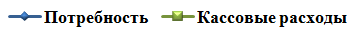 Оплата труда и начисленияОплата работ, услугПрочие расходыПоступление нефин. активов*Наименование показателяКОСГУ2012201320142015201620170105 «Судебная система» всего302 926,2296 599,4310 400,7335 998,7323 201,0324 184,3Оплата труда и начисления 210217 788,5219 475,1238 196,1235 514,0244 867,3243 679,0Оплата работ, услуг22080 058,371 053,066 629,083 170,269 641,969 217,5Прочие расходы2901 385,81 275,31 533,51 316,31 202,41 290,0Поступление нефин. активов3003 693,64 796,04 042,115 998,27 489,49 996,9Направление расходовНаправление расходов201220132014201520162017ВсегоТранспортное обеспечениеГСМ626,4644,8265,6493,1704,7838,93 573,5Транспортное обеспечениеОплата труда с нач.1 592,91 489,4625,11 039,02 353,31 473,98 573,6Арендная плата за польз. помещ. КомитетаАрендная плата за польз. помещ. Комитета906,37 513,78 864,76 287,16 287,129 858,8МТХ обеспечение КомитетаМТХ обеспечение Комитета104,2139,6174,6137,970,6626,9Телефонная связьТелефонная связь2 547,22 620,02 618,52 491,52 587,612 864,7Сопровождение СПС «Консультант Плюс»Сопровождение СПС «Консультант Плюс»1 155,1921,3709,71 324,61 660,32 092,97 863,9ИТОГОИТОГО3 374,46 613,111 873,714 514,513 634,713 351,063 361,3Наименование показателя01.01.1201.01.1301.01.1401.01.1501.01.1601.01.1701.01.18Расчеты по выданным авансам 100,43000,01057,08,254,81142,3-Расчеты с подотчетными лицами 311,2849,3603,32469,71550,51670,11011,0Расчеты по платежам в бюджеты - - - -519,1487,6793,2Итого411,63849,31660,22477,92124,43300,01804,2Изменение к предыдущему году, %в 9,3 раза-56,9+49,3-14,3+55,3-45,3Наименование показателя01.01.1201.01.1301.01.1401.01.1501.01.1601.01.1701.01.18Расчеты по принятым обязательствам 19946,716954,99804,46875,01506,36250,722148,7Расчеты по платежам в бюджеты 2428,54535,612413,86083,35919,0425,06492,5Прочие расчеты с кредиторами -55,01149,16106,6778,364,9Расчеты с подотчетными лицами 6,154,0139,6Итого22320,222639,628324,813736,67431,46729,728845,7Изменение к предыдущему году, %1,4+25,1-51,5-45,9-9,4в 4,3 разаФорма права собственностиВид праваВид праваВид праваВид праваИтогоДоля, %Форма права собственностиОперативное управлениеБезвозмездное пользованиеАрендаБезвозмездное пользование по факту*ИтогоДоля, %Федеральная 163,5109,8345,8619,14,0Региональная 6923,22340,09 263,259,4Муниципальная 2450,82 450,815,7Частная 3260,53 260,520,9Итого6923,24954,33370,3345,815 593,6Доля, %44,431,821,62,2Площадь на 1 СУ, кв. м.Кол-во СУ, ед.Соответствуют/не соответствуют нормеОтклонение от нормы, %Более 3001Соответствуют, больше мин. нормы нав 1,8 разаот 200 до 3005Соответствуют, больше мин. нормы на20% - 80%от 166 до 2002Соответствуют, больше мин. нормы на0% - 20%от 140 до 16610Не соответствуют, меньше мин. нормы на0,6% - 16%от 100 до 14065Не соответствуют, меньше мин. нормы на16% - 40%от 75 до 10041Не соответствуют, меньше мин. нормы на40% - 55%от 50 до 7521Не соответствуют, меньше мин. нормы на55% - 70%Мероприятие2017201720182019МероприятиеПланФактПланПланОбновление компьютерной и орг. техники (со сроком службы свыше 7 л.)--10 453,310 363,0Приобретение серверов для судебных участков мировых судей--3 840,04 080,0Обеспечение подключения к сети Интернет судебных участков1 261,01 261,02 582,04 070,0Обеспечение судебных участков оборудованием для видеоконференцсвязи--400,0-Обеспечение судебных участков средствами аудио протоколирования--0,0725,0Обеспечение судебных участков средствами защиты информации--3 200,02 600,0Проведение ремонта зданий (помещений) занимаемых мировыми судьями --48 261,048 000,0Разработка ПСД для проведения ремонта зданий (помещений), установки сигнализации, реконструкции систем электроснабжения62,028,02 893,0-Приобретение систем кондиционирования воздуха--2 050,01 375,0Выполнение работ по монтажу пожарно-охранной сигнализации --13 650,012 000,0Оснащение фасадов зданий, в которых располагаются мировые судьи, системами видеонаблюдения--1 757,12 196,0Приобретение мебели--3 390,02 100,0Приобретение светодиодных светильников600,0598,73 070,02 500,0Замена газовых котлов в зданиях (помещениях), занимаемых мировыми судьями--160,0-Проведение повышения квалификации профессиональной переподготовки работников аппаратов мировых судей--855,0898,0Введение должности архивариуса на судебных участках--4 222,7-Совершенствование системы оплаты труда работников аппаратов мировых судей--16 272,6-Итого по программе1 923,01 887,7117 056,790 907,0